Community and Organizational Leadership Occupations Labor Market Information Report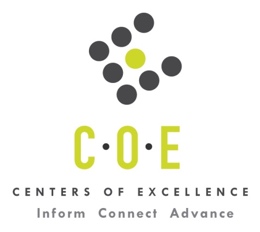 Chabot College Prepared by the San Francisco Bay Center of Excellence for Labor Market ResearchApril 2020RecommendationBased on all available data, there appears to be an undersupply of Community and Organizational Leadership workers compared to the demand for this cluster of occupations in the Bay region and in the East Bay sub-region (Alameda and Contra Costa Counties). There is a projected annual gap of about 858 students in the Bay region and 148 students in the East Bay Sub-Region.In addition, Chabot College intends the delivery of this new program to be for incumbent workers, so the traditional supply vs. demand analysis used in these reports is not as relevant in this situation. Chabot College states: “During the Chabot College Administration of Justice Advisory Board Meeting ALL board members, including participating agencies (Alameda County Sheriff's Department, BART Police Department, Hayward Police Department, Union City Police Department, FBI, etc.) agreed the certificate would be an excellent addition to offer to law enforcement supervisors, managers, and officers in constant contact with the community.”This report also provides student outcomes data on employment and earnings for programs on TOP 2105.00 - Administration of Justice in the state and region. It is recommended that these data be reviewed to better understand how outcomes for students taking courses on this TOP code compare to potentially similar programs at colleges in the state and region, as well as to outcomes across all CTE programs at Chabot College and in the region. IntroductionThis report profiles Community and Organizational Leadership Occupations in the 12 county Bay region and in the East Bay sub-region for a proposed new program at Chabot College. Occupational DemandTable 1. Employment Outlook for Community and Organizational Leadership Occupations in Bay RegionSource: EMSI 2019.4Bay Region includes Alameda, Contra Costa, Marin, Monterey, Napa, San Benito, San Francisco, San Mateo, Santa Clara, Santa Cruz, Solano and Sonoma CountiesTable 2. Employment Outlook for Community and Organizational Leadership Occupations in East Bay Sub-RegionSource: EMSI 2019.4East Bay Sub-Region includes Alameda and Contra Costa CountiesJob Postings in Bay Region and East Bay Sub-RegionTable 3. Number of Job Postings by Occupation for latest 12 months (March 2019 - February 2020)Source: Burning GlassTable 4a. Top Job Titles for Community and Organizational Leadership Occupations for latest 12 months (March 2019 - February 2020) Bay RegionTable 4b. Top Job Titles for Community and Organizational Leadership Occupations for latest 12 months (March 2019 - February 2020) East Bay Sub-RegionSource: Burning GlassIndustry ConcentrationTable 5. Industries hiring Community and Organizational Leadership Workers in Bay RegionSource: EMSI 2019.4Table 6. Top Employers Posting Community and Organizational Leadership Occupations in Bay Region and East Bay Sub-Region (March 2019 - February 2020)Source: Burning GlassEducational SupplyThere are 23 community colleges in the Bay Region issuing 1,228 awards on average annually (last 3 years) on TOP 2105.00 - Administration of Justice.  There are seven colleges in the East Bay Sub-Region issuing 346 awards on average annually (last 3 years) on this TOP code.Table 7. Awards on TOP 2105.00 - Administration of Justice in Bay RegionSource: Data Mart Note: The annual average for awards is 2015-16 to 2017-18.Gap AnalysisBased on the data included in this report, there is a large labor market gap in the Bay region with 2,086 annual openings for the Community and Organizational Leadership occupational cluster and 1,228 annual (3-year average) awards for an annual undersupply of 858 students. In the East Bay Sub-Region, there is also a gap with 494 annual openings and 346 annual (3-year average) awards for an annual undersupply of 148 students.Student OutcomesTable 8. Four Employment Outcomes Metrics for Students Who Took Courses on TOP 2105.00 - Administration of JusticeSource: Launchboard Pipeline (version available on 3/18/20)Skills, Certifications and EducationTable 9. Top Skills for Community and Organizational Leadership Occupations in Bay Region (March 2019 - February 2020)Source: Burning GlassTable 10. Certifications for Community and Organizational Leadership Occupations in Bay Region (March 2019 - February 2020)Note: 42% of records have been excluded because they do not include a certification. As a result, the chart below may not be representative of the full sample.Source: Burning GlassTable 11. Education Requirements for Community and Organizational Leadership Occupations in Bay Region Note: 37% of records have been excluded because they do not include a degree level. As a result, the chart below may not be representative of the full sample.Source: Burning GlassMethodologyOccupations for this report were identified by use of skills listed in O*Net descriptions and job descriptions in Burning Glass. Labor demand data is sourced from Economic Modeling Specialists International (EMSI) occupation data and Burning Glass job postings data. Educational supply and student outcomes data is retrieved from multiple sources, including CTE Launchboard and CCCCO Data Mart.SourcesO*Net OnlineLabor Insight/Jobs (Burning Glass) Economic Modeling Specialists International (EMSI)  CTE LaunchBoard www.calpassplus.org/Launchboard/ Statewide CTE Outcomes SurveyEmployment Development Department Unemployment Insurance DatasetLiving Insight Center for Community Economic DevelopmentChancellor’s Office MIS systemContactsFor more information, please contact:Doreen O’Donovan, Research Analyst, for Bay Area Community College Consortium (BACCC) and Centers of Excellence (CoE), doreen@baccc.net or (831) 479-6481John Carrese, Director, San Francisco Bay Center of Excellence for Labor Market Research, jcarrese@ccsf.edu or (415) 267-6544First-Line Supervisors of Police and Detectives (SOC 33-1012): Directly supervise and coordinate activities of members of police force.Entry-Level Educational Requirement: High school diploma or equivalentTraining Requirement: Moderate-term on-the-job trainingPercentage of Community College Award Holders or Some Postsecondary Coursework: 46%Detectives and Criminal Investigators (SOC 33-3021): Conduct investigations related to suspected violations of Federal, State, or local laws to prevent or solve crimes.  Excludes "Private Detectives and Investigators" (33-9021).Entry-Level Educational Requirement: High school diploma or equivalentTraining Requirement: Moderate-term on-the-job trainingPercentage of Community College Award Holders or Some Postsecondary Coursework: 36%Police and Sheriff's Patrol Officers (SOC 33-3051): Maintain order and protect life and property by enforcing local, tribal, State, or Federal laws and ordinances.  Perform a combination of the following duties: patrol a specific area; direct traffic; issue traffic summonses; investigate accidents; apprehend and arrest suspects, or serve legal processes of courts. Entry-Level Educational Requirement: High school diploma or equivalentTraining Requirement: Moderate-term on-the-job trainingCorrectional Officers and Jailers (SOC 33-3012): Guard inmates in penal or rehabilitative institutions in accordance with established regulations and procedures.  May guard prisoners in transit between jail, courtroom, prison, or other point.  Includes deputy sheriffs and police who spend the majority of their time guarding prisoners in correctional institutions.Entry-Level Educational Requirement: High school diploma or equivalentTraining Requirement: Moderate-term on-the-job trainingPercentage of Community College Award Holders or Some Postsecondary Coursework: 50%Occupation 2018 Jobs2023 Jobs5-Yr Change5-Yr % Change5-Yr Open-ingsAverage Annual Open-ings25% Hourly WageMedian Hourly WageFirst-Line Supervisors of Police and Detectives 983  1,065 828% 399  80 $62.67$77.62Detectives and Criminal Investigators 1,208  1,266 575% 452  90 $42.65$55.91Police and Sheriff's Patrol Officers 17,155  18,025 8705% 7,029  1,406 $45.95$55.96Correctional Officers and Jailers 5,340  5,497 1563% 2,549  510 $31.22$43.16TOTAL 24,686  25,852 1,1665% 10,429  2,086 $43.27$54.05Occupation 2018 Jobs2023 Jobs5-Yr Change5-Yr % Change5-Yr Open-ingsAverage Annual Open-ings25% Hourly WageMedian Hourly WageFirst-Line Supervisors of Police and Detectives 301  317 165% 111  22 $64.09$78.39Detectives and Criminal Investigators 362  377 154% 133  27 $44.68$57.18Police and Sheriff's Patrol Officers 4,693  4,847 1533% 1,821  364 $45.38$53.96Correctional Officers and Jailers 881  895 142% 406  81 $29.61$36.63TOTAL 6,238  6,436 1983% 2,471  494 $44.01$47.71OccupationBay RegionEast Bay  Police Patrol Officers878395  Correctional Officers and Jailers20549  First-Line Supervisors of Police and Detectives13241  Sheriffs and Deputy Sheriffs12122  Police Detectives103  TOTAL1,346510Common TitleBayCommon TitleBayPolice Officer415Officer, Driving14Military Police Officer58Deputy Sheriff/Cadet14Deputy Sheriff54Police Recruit13Military Police52Correctional Sergeant13Correctional Officer45Police Sergeant12Public Safety Officer44Police Cadet12Police40Deputy Sheriff, Correctional12Community Service Officer25Community Patrol12Services Officer21Law Enforcement Officer10Police Lieutenant19Deputy Trainee Sheriff9Lieutenant19Correctional Lieutenant9Deputy Correctional Sheriff/Cadet19Police/Cadet8Chief Of Police16Police Captain8Officer15Detention Officer8Common TitleEast BayCommon TitleEast BayPolice Officer181Community Patrol Graveyard6Military Police Officer39Community Patrol6Military Police30Unarmed Foot Patrol And Mobile Patrol5Police25Services Officer5Correctional Officer21Officer, Driving5Deputy Sheriff16Detention Officer5Community Service Officer10Trainee Police4Officer9Quality Officer4Public Safety Officer8Police Cadet4Police/Cadet8Mobile Patrol - Flex4Police Lieutenant7Security Officer3Navy Law Enforcement7Public Safety Sergeant3Chief Of Police7Lieutenant3Courtesy Patrol6Community Services Officer3Industry – 6 Digit NAICS (No. American Industry Classification) CodesJobs in Industry (2018)Jobs in Industry (2022)% Change (2018-22)% in Industry (2018)Local Government, Excluding Education and Hospitals (903999)18,08718,9615%73%State Government, Excluding Education and Hospitals (902999)3,7893,9935%15%Federal Government, Military (901200)720694-4%3%Colleges, Universities, and Professional Schools (State Government) (902612)65273413%3%Federal Government, Civilian, Excluding Postal Service (901199)5545520%2%Colleges, Universities, and Professional Schools (611310)41747013%2%EmployerBayEmployerBayEmployerEast BayUS Army152City Santa Cruz11US Army98County Santa Clara61City Fairfield11Umpqua Community College27Umpqua Community College54City and County of San Francisco10City Oakland19County Sonoma24City Fremont10UC Berkeley18Stanford University23City Santa Clara9Planned Companies Nj12City Gilroy23US Government8Army National Guard11City Oakland19Sp Plus Incorporated8City Fremont10University Of California Berkeley18Sfmta8Mills College8University California18Mills College8City Hayward8California State University18City Hayward8University California7Army National Guard18Brosnan Risk West Coast8County Contra Costa7State of California15UC San Francisco7City Richmond7Planned Companies Nj14Security Industry Specialists, Inc7City Albany7Department of Veterans Affairs14G4S7United States Naval Services6Redwood City Hall Office12Facebook7Security Industry Specialists, Inc6City Sunnyvale12Countyofnapa7Facebook6County San Mateo11County Contra Costa7County Alameda6CollegeSub-RegionAssociatesCertificate 18+ UnitsCertificate Low UnitTotalCabrillo College Santa Cruz-Monterey 17  17 Chabot College East Bay 51  51 City College of San Francisco Mid-Peninsula 43  14  57 College of Marin North Bay 6  1  7 College of San Mateo Mid-Peninsula 60  18  78 Contra Costa College East Bay 17  10  2  29 De Anza College Silicon Valley 51  51 Diablo Valley College East Bay 79  11  38  128 Evergreen Valley College Silicon Valley 59  59 Gavilan College Santa Cruz-Monterey 49  7  56 Hartnell College Santa Cruz-Monterey 88  26  114 Las Positas College East Bay 29  29 Los Medanos College East Bay 50  11  61 Merritt College East Bay 31  4  35 Mission College Silicon Valley 9  9 Monterey Peninsula College Santa Cruz-Monterey 22  34  56 Napa Valley College North Bay 48  26  74 Ohlone College East Bay 11  2  13 San Jose City College Silicon Valley 27  27 Santa Rosa Junior College North Bay 69  10  47  126 Skyline College Mid-Peninsula 35  7  42 Solano College North Bay 47  12  59 West Valley CollegeSilicon Valley 50  50 Total Bay RegionTotal Bay Region 948  168  112  1,228 Total East Bay Sub-RegionTotal East Bay Sub-Region 268  27  51  346 2015-16Bay 
(All CTE Programs)Chabot College (All CTE Programs)State (2105.00)Bay (2105.00)East Bay (2105.00)Chabot College (2105.00)% Employed Four Quarters After Exit74%74%80%82%86%75%Median Quarterly Earnings Two Quarters After Exit$10,550$9,425$13,610$19,149$25,063$6,962Median % Change in Earnings46%71%29%27%26%177%% of Students Earning a Living Wage63%60%66%72%82%46%SkillPostingsSkillPostingsSkillPostingsPrevention of Criminal Activity468Budgeting61Broadcast Industry Knowledge35Public Health and Safety348Data Entry61Performance Analysis35Cardiopulmonary Resuscitation (CPR)191Emergency Services58Traffic Laws35Law Enforcement or Criminal Justice Experience191Law Enforcement56Conflict Management34Witness Interviews162Presentation of Evidence54Personnel Management34Crowd Control156Repair48Emergency Preparedness33Surveillance136Training Programs48Medical Emergencies33Warrants127First Aid46Mental Health33Criminal Justice125Prevention Programs46Two-Way Radio Operation33Customer Service113Legal Documentation45Calculation31Scheduling113Legal Document Composition43Administrative Support28Staff Management74Psychology41Spreadsheets28Record Keeping71California Public Employees' Retirement System (CalPERS)40Supervisory Skills28Community Relations65Administrative Functions39Emergency Response26Public administration64Subpoena Preparation36Information Systems25CertificationPostingsCertificationPostingsDriver's License674Bilingual Certification10Police Officer126Psychologist License8First Aid CPR AED116Certified Peace Officer7CDL Class C73Polygraph6Basic Post Certificate40Certified To Carry A Firearm6Security Clearance16Certified Patient Account Technician6Law Enforcement Certification15Hazardous Materials Certification4CDL Class B13Armorer Certification4Baton Permit13Typing Certification3Security Guard Certification12Community Service3Advanced Post Certificate12CDL Class A3Public Safety Certificate10Wastewater Treatment Plant Operator2Education (minimum advertised)Latest 12 Mos. PostingsPercent 12 Mos. PostingsHigh school or vocational training66079%Associate Degree617%Bachelor’s Degree or Higher11614%